Independent Chair Report Form 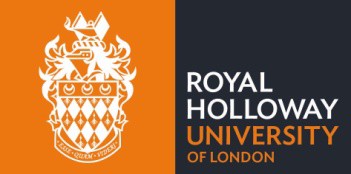 Please complete the sections below to indicate whether, in your view, the viva examination has been conducted in accordance with the College’s regulations and policy. This form should be returned electronically to the Doctoral School on completion (Doctoralschool@rhul.ac.uk)
Candidate:Examiners:Independent ChairDate of the VivaWas the Supervisor present?Yes   No    Was an agenda established by the examiners prior to the viva?Was an agenda established by the examiners prior to the viva?Was an agenda established by the examiners prior to the viva?Yes NoAdditional comments:  Additional comments:  Additional comments:  In your opinion, was the viva a fair examination without the need for any intervention from you?In your opinion, was the viva a fair examination without the need for any intervention from you?In your opinion, was the viva a fair examination without the need for any intervention from you?Yes NoAdditional comments:   Additional comments:   Additional comments:    In your opinion, was the candidate given sufficient time to address the examiners’ questions and concerns in the viva? In your opinion, was the candidate given sufficient time to address the examiners’ questions and concerns in the viva? In your opinion, was the candidate given sufficient time to address the examiners’ questions and concerns in the viva?Yes NoAdditional comments:   Additional comments:   Additional comments:   Any further comments:Any further comments:Any further comments:Additional comments:   Additional comments:   Additional comments:   Signature of Independent ChairDate